Technical working party for ORNAMENTAL PLANTS AND  TREESForty-Eighth Session
Cambridge, United Kingdom, September 14 to 18, 2015Reportadopted by the Technical Working Party for Ornamental Plants and Forest Trees

Disclaimer:  this document does not represent UPOV policies or guidanceOpening of the session	The Technical Working Party for Ornamental Plants and Forest Trees (TWO) held its forty-eighth session in Cambridge, United Kingdom, from September 14 to 18, 2015.  The list of participants is reproduced in Annex I to this report.	The session was opened by Mr. Kenji Numaguchi (Japan), Chairman of the TWO, who welcomed the participants and thanked the United Kingdom for hosting the TWO session.	The TWO was welcomed by Mr. Andrew Mitchell, Head of Varieties and Seeds Policy, Controller of Plant Variety Rights, Department for Environment, Food and Rural Affairs (DEFRA).  A copy of the welcome address of Mr. Mitchell is provided in Annex II to this report.  The TWO was also welcomed by Ms. Tina Barsby, Chief Executive Officer, National Institute of Agricultural Botany (NIAB).  Adoption of the agenda	The TWO adopted the agenda as reproduced in document TWO/48/1 Rev.Short reports on developments in plant variety protection(a)	Reports on developments in plant variety protection from members and observers 	The TWO noted the information on developments in plant variety protection from members and observers provided in document TWO/48/22 Prov.  The TWO noted that reports submitted to the Office of the Union after September 4, 2015, would be included in the final version of document TWO/48/22.(b)	Reports on developments within UPOV 	The TWO received a presentation from the Office of the Union on the latest developments within UPOV, a copy of which is provided in document TWO/48/21.  TGP documentsMatters for adoption by the council in 2015	The TWO considered document TWO/48/3.	The TWO noted the revisions to documents TGP/0, TGP/5, TGP/9 and TGP/14 to be put forward for adoption by the Council at its forty-ninth ordinary session, as set out in paragraphs of document TWO/48/3.Future Revision of TGP DocumentsFuture revisions under development	The TWO noted that the proposals for future revisions of TGP documents to be discussed by the TWPs at their sessions in 2015 would be dealt with under separate documents.Matters agreed by the Technical Committee (TC) concerning future revisions	The TWO noted that the TC had agreed that it would not be necessary to develop further guidance to address issues relating to plant material submitted for examination beyond that already provided in documents TG/1/3, TGP/7 and TGP/9.	The TWO noted that the TC had agreed that authorities should provide guidance on the requirements of material submitted for DUS examination to avoid the possible effect of the method of propagation (e.g. micropropagation) in the expression of DUS characteristics.	The TWO noted that the TC had agreed to add new standard wording in the TG template, Chapter 4.2 “Uniformity”, and amend ASW 8 (c) to provide guidance for Test Guidelines that are developed on the basis of varieties with one type of propagation when varieties may be developed in the future with other types of propagation, for future revision of document TGP/7, as set out in paragraph 24 of document TWO/48/3.	The TWO noted that the TC had agreed that the existing guidance in documents TGP/8: Part I: “DUS trial design and data analysis” and TGP/9 “Examining distinctness” was sufficient to address guidance for blind randomized trials.	The TWO noted that the TC had agreed to include guidance on “Examining characteristics using image analysis”, for future revision of document TGP/8, as presented in paragraphs 26 and 27 of document TWO/48/3.Program for the development of TGP documents	The TWO noted the program for the development of TGP documents, as set out in the Annex to document TWO/48/3.TGP/7: Development of Test GuidelinesRevision of document TGP/7: Drafter’s Kit for Test Guidelines	The TWO considered document TWO/48/12.	The TWO agreed with the proposal to revise document TGP/7 to reflect the introduction of the web-based TG Template after Version 1 is finalized.	The TWO agreed with the proposal to standardize the format of the Table of Characteristics in all Test Guidelines with a structure as set out in paragraph 15 of document TWO/48/12.	The TWO noted that there was no guidance on the order of the methods of observation for a characteristic in the Table of Characteristics (e.g. VG/MS) and agreed to propose to provide guidance in TGP/7 and the Test Guidelines, e.g. to state that the most commonly used method was displayed first. 	The TWO noted that all Leading Experts had prepared the draft Test Guidelines for discussion during the TWPs at their sessions in 2015 using the web-based TG Template.	The TWO noted that all Interested Experts had been required to provide their comments on draft Test Guidelines for discussion during the TWPs at their sessions in 2015 using the web-based TG Template.	The TWO noted the issues being addressed in response to the comments by Leading and Interested Experts that participated in the testing of the 2015 prototype of the web-based TG Template, as set out in paragraphs 13 and 14 of document TWO/48/12.	The TWO received a demonstration of the planned resolution of the issues being addressed in the 2015 prototype of the web-based TG Template, as set out in paragraphs 13 and 14 of document TWO/48/12. 	The TWO agreed to request the Office of the Union to explore the possibility to include the comments by the Office of the Union on draft Test Guidelines in the web-based TG Template, in order that the Leading Expert would have all the comments in the web-based TG Template. 	The TWO noted the timetable for development of the web-based TG Template, as set out in paragraphs 17 to 19 of document TWO/48/12, and noted that guidance on the use of the web-based TG Template would be developed after Version 1 was finalized.  The TWO agreed that online tutorials and guidance notes would be useful for Leading and Interested Experts.Revision of document TGP/7: Use of Proprietary Text, Photographs and Illustrations in Test Guidelines	The TWO considered document TWO/48/13.	The TWO agreed with the proposed guidance in relation to text, photographs or illustrations that could be subject to third party rights, as set out in paragraph 7 of document TWO/48/13, for inclusion in a future revision of document TGP/7.“In the case of text, photographs, illustrations or other material that is subject to third party rights, it is the responsibility of the author of the document, including Test Guidelines, to obtain the necessary permission of the third party.  Material must not be included in documents where such permission is required but has not been obtained.”Revision of document TGP/7: Regional Sets of Example Varieties	The TWO considered document TWO/48/14.	The TWO agreed that it would be important to explain the rationale for the establishment of regional sets of example varieties in particular Test Guidelines.	The TWO agreed with the inclusion of guidance in document TGP/7 that the TWP should determine the basis on which the region would establish an agreed regional set of example varieties (e.g. by an exchange of information, or by a ring-test).TGP/8: Trial Design and Techniques Used in the Examination of Distinctness, Uniformity and StabilityRevision of document TGP/8:  Part I:  DUS Trial Design and Data Analysis, New Section: Minimizing the Variation due to Different Observers	The TWO considered document TWO/48/15 and received an explanation by the drafter, Mr. Nik Hulse (Australia), on the proposed guidance on “Minimizing variation due to different observers of the same trial.”	The TWO agreed with the draft guidance in the Annex to document TWO/48/15 for inclusion in a future revision of document TGP/8 on minimizing the variation due to different observers, subject to the following editorial change proposed by the TWF: “However, the method has not been used on developed for PQ characteristics to our knowledge and PQ characteristics may also require extra information on calibration”.Revision of document TGP/8:  Part II:  Selected Techniques Used in DUS Examination, Section 9: the Combined-Over-Years Uniformity Criterion (COYU)	The TWO considered document TWO/48/16.	The TWO noted that participants of the exercise to test the software on the new method for the calculation of COYU should:		(i)	seek to define probability levels to match decisions using the previous COYU method; 		(ii)	run the test for rejection probabilities of 1, 2 and 5% levels; and		(iii)	assess whether the results are consistent in all crops	The TWO noted that the expert from the United Kingdom had distributed the software module for calculation of COYU and the guidance document to the participants of the exercise.	The TWO noted that the experts from Czech Republic, France, Finland, Germany, Kenya, Poland and United Kingdom would participate in the exercise to test the new software on COYU.	The TWO noted that a report on the practical exercise and the development of DUST module was presented at the thirty-third session of the TWC by an expert from the United Kingdom.Revision of document TGP/8:  Part II:  Selected Techniques used in DUS Examination, New Section: Examining DUS in Bulk Samples	The TWO considered document TWO/48/17.	The TWO noted that the TC, at its fifty-first session, had agreed that further information on fulfilling the requirements of a DUS characteristic should be provided in the example of a characteristic examined on the basis of a bulk sample, and in that regard, had considered a discussion paper provided by an expert from the Netherlands on uniformity requirements in bulk characteristics, as reproduced Annex I to document TWO/48/17.	The TWO noted that the TC, at its fifty-first session, had agreed to consider further whether the analysis of individual plants to validate characteristics examined on the basis of bulk samples was necessary, and the possible cost implications, and had invited the proposal of alternative approaches for the examination of uniformity.	The TWO considered further information provided by an expert from the Netherlands on the example of a bulk characteristic in the Netherlands: Content of Glycoraphanin, as reproduced in Annex II to document TWO/48/17, and agreed with the TWA that:before a characteristic observed on the basis of a bulk sample was included in Test Guidelines it should be considered whether it would be useful and necessary for DUS examination.  approaches (a) “Control of the characteristic before it is accepted in the relevant guideline”; (d) “Subplots”; and (i) “Plant number” in Annex I should be further developed for the analysis of requirements that a characteristic examined on the basis of bulk samples should fulfill before it is used for DUS testing and producing a variety description. approach (h) “DNA analysis” was too general and did not provide useful information for the assessment of uniformity in characteristics observed on the basis of bulk samples.	The TWO further agreed that DNA analysis would only be appropriate for the assessment of characteristics that satisfy the criteria for characteristics set out in the General Introduction and where there is verification of the reliability of the link between the marker and the characteristic, as set out in document TGP/15 “Guidance on the Use of Biochemical and Molecular Markers in the Examination of Distinctness, Uniformity and Stability (DUS)”. 	The TWO noted that the TC, at its fifty-first session, had agreed that the determination of states of expression should be based on existing variation between varieties and considering environmental influence.	The TWO noted the offer of France to provide other examples of characteristics based on bulk samples and that the TC had invited other members to provide examples.	The TWO noted that varieties of ornamental plants were being developed for new purposes, such as chemical content, and agreed that it would be important to continue the analysis of requirements that a characteristic examined on the basis of bulk samples should fulfill before it is used for DUS testing.Revision of document TGP/8:  Part II:  Selected Techniques Used in DUS Examination, New Section: Data Processing for the Assessment of Distinctness and for Producing Variety Descriptions	The TWO considered document TWO/48/18.	The TWO noted that the TWC and the TWA had agreed that the guidance on “Different forms that variety descriptions could take and the relevance of scale levels”, as reproduced in Annex I of document TWO/48/18, should be used as an introduction to future guidance to be developed on data processing for the assessment of distinctness and for producing variety descriptions.  	The TWO noted that the TWC had agreed to compare the results of the practical exercise presented by the different participants to identify differences in the results obtained for further understanding of the different methodologies, for consideration at the thirty third session of the TWC, held in Natal, Brazil, from June 30 to July 3, 2015.  	The TWO noted that the European Union had reported to the Technical Committee that the project on a ring test on Apple for the management of variety descriptions, to be launched in 2015, had been suspended.TGP/10: Examining UniformityRevision of document TGP/10:  Assessing uniformity by off-types on basis of more than one growing cycle or on the basis of sub-samples 	The TWO considered document TWO/48/9.	The TWO noted that when assessing uniformity by off-types on the same plants in two growing cycles the same off-type plants observed in the first growing cycle would still be off-types in the second growing cycle in addition to any other off-type plants observed only in the second growing cycle and agreed that combining the sample sizes in both growing cycles was not useful for the assessment of uniformity by off-types in ornamental plants.  	The TWO agreed that it should be clarified in document TWO/48/9 that the guidance provided was not intended to be used for the assessment of uniformity by off-types on the same plants in two growing cycles.  	The TWO also agreed that the numbers of off-types in the examples provided in Annex I, second growing cycle column, lines 2 and 3 (number of off-types = 3), should have an asterisk to indicate that “care is needed when considering results that were very different in each of the growing cycles, such as when a type of off type was observed at a high level in one growing cycle and was absent in another growing cycle.”Definition of color groups from RHS Colour Charts	The TWO considered document TWO/48/19.	The TWO received the following presentations:	A copy of the presentations is provided in document TWO/48/19 Add.  	The TWO noted that the latest edition of the RHS Colour Chart (Sixth Edition) provided a name for each individual color and agreed to request the expert from Germany to prepare a study with support from the experts from Australia, Canada, European Union, Netherlands, New Zealand and United Kingdom on the possibility to use the Sixth Edition of the RHS Colour Chart for defining color groups for the purposes of grouping of varieties and organization of the growing trial.  The TWO agreed that the overlapping of some colors should be taken into account.  The TWO also agreed that the study should consider whether the allocation of UPOV Color Groups for each RHS color, as set out in document TGP/14, should be revised.  	The TWO noted that the Royal Horticultural Society (RHS) was considering the process for review of the Sixth Edition of the RHS Colour Chart prior to organizing the Seventh Edition and agreed to request an expert from the United Kingdom to organize the compilation of examples of varieties without matching color in the Sixth Edition of the RHS Colour Chart (gaps).  The examples compiled would be submitted to the RHS with a view to propose new colors and possible harmonization on terminology. 	The TWO noted that color names may have relevance for variety denominations and could have consequences for the acceptance of variety denominations in some members.  Matters concerning variety descriptions	The TWO considered document TWO/48/10 and received a presentation by an expert from the European Union on “Experience with regard to variety descriptions and verifying the maintenance of the variety at the Community Plant Variety Office (CPVO)”.  A copy of the presentation is provided in document TWF/46/10 Add.	The TWO considered the use of Test Guidelines for verifying the maintenance of the variety where the version of the Test Guidelines was different from the Test Guidelines used for the examination of DUS.  It noted that, in many cases, different versions of Test Guidelines were still useful for verifying the maintenance of a variety, because many characteristics and states of expression would be essentially the same.  	The TWO noted that, in the United Kingdom, the same version of the Test Guidelines used for the examination of DUS was used for verifying the maintenance of the variety.	The TWO noted that Germany and the Netherlands used data generated during the examination of DUS and additional information, such as photographs, to verify maintenance of a variety.	The TWO noted that in some members, in litigation cases, there were ongoing discussions on access and ownership of plant material that was not maintained by the authority and agreed that verification of conformity was more difficult when the authority did not maintain a standard sample of the material used for DUS examination.   	The TWO noted that, in Germany, new plant material of protected varieties would be requested from breeders for establishing distinctness in relation to candidate varieties in species with no living variety collection.  The plant material submitted would be verified for maintenance of the variety.  	The TWO noted that, in New Zealand, the verification of maintenance could be conducted when growing a variety for comparison during the examination of DUS of other varieties.	The TWO noted that, for ornamental plants, it was not always possible or feasible for authorities to maintain a living plant material collection for DUS examination purposes and noted that, in such circumstances, the variety descriptions generated from the DUS examination were used for selecting similar varieties for examining distinctness of candidate varieties.  	CIOPORA explained that variety descriptions were important for the enforcement of breeders’ rights and were frequently challenged when seeking to determine if plant material in question was of the protected variety.	The TWO agreed to invite Australia, the European Union, Germany and the Netherlands to make a presentation on matters concerning variety descriptions at its forty-ninth session, to be held in 2016.Statistical Methods for Visually Observed Characteristics	The TWO considered document TWO/48/20 and agreed that statistical methods were not used for the analysis of visually observed characteristics in DUS examination of ornamental plants.	The TWO noted that the TC, at its fifty-first session, had agreed to remove the document “Statistical methods for visually observed characteristics” from the program for the revision of document TGP/8, and to consider the matter under a separate agenda item.	The TWO noted that the TWC had invited an expert from China to make a presentation at the thirty-third session of the TWC on the analysis of visually observed characteristics using the DUST China (DUSTC) software package using the data set of meadow fescue provided by Finland.Molecular techniques	The TWO considered document TWO/48/2.	The TWO noted the report on developments in the Working Group on Biochemical and Molecular Techniques, and DNA-Profiling in Particular (BMT), as set out in paragraphs 7 to 10 of document TWO/48/2.	The TWO noted that the TC, at its fifty-first session, had agreed to develop a joint document explaining the principal features of the systems of Organization for Economic Co-operation and Development (OECD), UPOV and International Seed Testing Association (ISTA), subject to the approval of the Council and in coordination with the OECD and ISTA, as set out in paragraph 18 of document TWO/48/2.	The TWO noted that the TC, at its fifty-first session, had agreed to develop an inventory on the use of molecular marker techniques, by crop, with a view to developing a joint OECD/UPOV/ISTA document containing that information, in a similar format to UPOV document UPOV/INF/16 “Exchangeable Software”, subject to the approval of the Council and in coordination with the OECD and ISTA, as set out in paragraph 20 of document TWO/48/2.	The TWO noted that the TC, at its fifty-first session, had agreed the proposal for the BMT, at its fifteenth session, to develop lists of possible joint initiatives with OECD and ISTA in relation to molecular techniques for consideration by the TC, as set out in paragraph 21 of document TWO/48/2.	The TWO noted that the OECD/UPOV/ISTA Joint Workshop on Molecular Techniques had agreed that it would be useful to repeat the joint workshop at relevant meetings of the OECD and ISTA, as set out in paragraph 19 of document TWO/48/2, and, in that regard, that the Technical Working Group Meeting of the OECD Seed Schemes, had agreed that another OECD/UPOV/ISTA Joint Workshop on Molecular Techniques should be organized either back-to-back with the Annual Meeting of the OECD Seed Schemes or in conjunction with the OECD Technical Working Group Meeting.	The TWO considered the initial draft question and answer concerning the information on the situation in UPOV with regard to the use of molecular techniques for a wider audience, including the public in general, discussed during the TC, at its fifty-first session as reproduced in paragraph 32 of document TWO/48/2.	The TWO agreed with the TWA and TWF that the draft question and answer should read as follows: “Is it possible to obtain protection of a variety on the basis of its DNA-profile?“A variety cannot be protected on the basis of DNA profiles. For a variety to be protected, it needs to be clearly distinguishable from all existing varieties on the basis of characteristics that are physically expressed, e.g. plant height, time of flowering, fruit color, disease resistance etc.  [Molecular techniques (DNA profiles) may be used as supporting information].	The TWO noted that some breeders were providing molecular marker information with applications for plant breeders’ rights and agreed that unless the information was validated by the authorities it would not have a proven link to the material used in the examination of DUS.  Variety denominations	The TWO considered document TWO/48/4.	The TWO noted that the TC, at its fifty-first session, and the CAJ, at its seventy-first session, had noted the work on the possible development of a UPOV similarity search tool for variety denomination purposes by the Working Group for the Development of a UPOV Denomination Similarity Search Tool (WG-DST), including the test study, and that the TC had also noted that the result of the test study would be reported to the second meeting of the WG-DST and the most effective search tool would be described and documented, as set out in paragraphs 6 to 13 document TWO/48/4.	The TWO noted that the TC, at its fifty-first session, and the CAJ, at its seventy-first session, had noted the proposed revision of document UPOV/INF/12 “Explanatory notes on variety denominations under the UPOV Convention” in relation to changes of registered variety denominations, as set out in paragraph 18 document TWO/48/4, and that the CAJ had approved the presentation of that guidance for adoption by the Council at its forty-ninth ordinary session.	The TWO noted that the CAJ, at its seventy-first session, had agreed to invite the WG-DST to consider the comments by the CAJ-AG, at its ninth session, on the proposals in document UPOV/INF/12/5 Draft 2 concerning Sections 2.2.2 (b), 2.3.1 (c) and (d), and 2.3.3, in conjunction with the development of an effective UPOV similarity search tool, and any conclusions by the WG-DST to revise document UPOV/INF/12, if appropriate, as set out in paragraph 24 document TWO/48/4.	The TWO noted that the CAJ, at its seventy-first session, had agreed to consider the proposals of the CAJ-AG under Sections 2.2.2 (c), 4(a) and 4(e)(i) at its seventy-second session, as set out in paragraph 25 of document TWO/48/4.	The TWO agreed to propose that consideration be given to developing guidance on the use of color names in variety denominations. Experiences with new types and species	The TWO received an oral presentation by an expert from Germany on DUS examination of a new variety of Calibrachoa with a high tendency to change flower color with temperature change.  The TWO noted that the new variety was very sensitive to changes in temperature under standard conditions of cultivation in greenhouses and was different from other varieties in this feature.  The TWO noted that similar changes in flower color and intensity of spots due to temperature and light intensity had also been observed in Chrysanthemum and Phalaenopsis varieties, respectively.Influence of different sources on vegetatively propagated material used in DUS examination	The TWO received a presentation on “Effects of the origin of plant material on DUS characteristics” by an expert from the Netherlands.  A copy of the presentation is provided in document TWO/48/25 Add.	The TWO noted the influence of source of plant material in Tulip and Phalaenopsis and agreed that, for some crops, it may be useful for authorities to request breeders to provide information on the source of plant material submitted for DUS examination to address possible effects in the expression of characteristics. Examples of different growing practice in DUS testing	The TWO received a presentation on “Arrangements for growing trials” by an expert from New Zealand.  A copy of the presentation is provided in document in document TWO/48/24 Add.	The TWO noted that, in general, the method of growing ornamental plants (e.g. in containers, in raised beds, on soil) did not affect the expression of DUS characteristics.  The TWO noted that, while plant growth habit could be altered for plants in the ground, the characteristic could still be observed in comparison to other plants in the growing trial.  Matters to be resolved concerning Test Guidelines adopted by the Technical CommitteeTest Guidelines for Aloe (document TG/ALOE(proj.5))	The TWO considered document TWO/48/23 and agreed the new illustrations proposed by the Leading Expert, except for the illustration in Ad. 26: “Terminal raceme: ratio length/width”.  The TWO agreed that the illustration provided in Ad. 26 should be replaced by another illustration presenting the length of raceme (including a part of the peduncle without flowers) and should be approved by the TWO by correspondence.Discussion on draft Test GuidelinesAbelia (Abelia R.Br.) 	The subgroup discussed document TG/ABELI(proj.3), presented by Ms. Françoise Jourdan (France), and agreed the following: Aglaonema (Aglaonema Schott.) 	The subgroup discussed document TG/AGLAO(proj.5), presented by Mr. Kenji Numaguchi (Japan), and agreed the following: *Calibrachoa (Calibrachoa Lave & Lex.) (Revision)	The subgroup discussed document TG/207/2(proj.2), presented by Ms. Andrea Menne (Germany), and agreed the following:Coleus (Solenostemon scutellarioides (L.) Codd)	The subgroup discussed document TG/SOLEN_SCU(proj.1), presented by Mr. Takayuki Mikuni (Japan), and agreed the following:*Cordyline (Cordyline Comm. Ex. Juss.) 	The subgroup discussed document TG/CORDY(proj.3), presented by Mr. Chris Barnaby (New Zealand), and agreed the following:Crane’s Bill (Geranium L.) 	The subgroup discussed document TG/GERAN(proj.1), presented by Ms. Hilary Papworth (United Kingdom), and agreed the following: Freesia (Freesia Eckl. ex Klatt) (Revision)	The subgroup discussed document TG/27/7(proj.2), presented by Mr. Henk de Greef and Ms. Katie Pont (Netherlands), and agreed the following: *Grevillea (Grevillea R. Br. Corr. R. Br.) 	The subgroup discussed document TG/GREVI(proj.3), presented by Mr. Nik Hulse (Australia) and agreed the following: Guzmania (Guzmania Ruiz et Pav.) (Revision)	The subgroup discussed document TG/182/4(proj.1), presented by Mr. Henk de Greef and Ms. Katie Pont (Netherlands), and agreed the following: *Petunia (Petunia Juss.; ×Petchoa J.M.H. Shaw) (Revision)	The subgroup discussed document TG/212/2(proj.2), presented by Ms. Andrea Menne (Germany), and agreed the following:*Plectranthus (Plectranthus L'Hér.)	The subgroup discussed document TG/PLECT(proj.2), presented by Mr. Adriaan de Villiers (South Africa), and agreed the following:*Salvia (Salvia L.) 	The subgroup discussed document TG/SALVI(proj.3), presented by Mr. Tetsuya Takahashi (Japan), and agreed the following: *Zinnia (Zinnia L.) 	The subgroup discussed document TG/ZINNIA(proj.5), presented by Mr. José Mejia Muñoz (Mexico), and agreed the following: Information and databases(a)	UPOV information databases	The TWO considered document TWO/48/5.GENIE database	The TWO noted the information on allocation of crop type(s) for UPOV codes used in the PLUTO database as of June 26, 2014.	The TWO noted that information on crop type(s) had been introduced in the GENIE database and the GENIE database had been modified to show the crop type(s) for each UPOV Code.	The TWO noted that a standard report for TWP allocations for UPOV codes had been introduced on the GENIE webpage.	The TWO noted that allocation of crop type(s) for further UPOV codes would occur when UPOV codes were used in the PLUTO database for the first time.	The TWO agreed to check the UPOV codes used in the PLUTO database for the first time, since June 26, 2014, which were provided in Annex III, part C to document TWO/48/5 (available on the TWO/48 website) and to submit comments to the Office of the Union by October 16, 2015.UPOV code system	The TWO agreed to check the amendments to UPOV codes, which were provided in Annex III part A, to document TWO/48/5.	The TWO agreed to check the new UPOV codes or new information added for existing UPOV codes, which were provided in Annex III, part B, to document TWO/48/5.	The TWO agreed to submit comments on Annex III, parts A “UPOV codes amendments to be checked” and B “New UPOV codes or new information”, to the Office of the Union by October 16, 2015.PLUTO database	The TWO noted the summary of contributions to the PLUTO database from 2012 to 2014 and the current situation of members of the Union on data contribution, as presented in Annex II to document TWO/48/5.	The TWO noted that an additional column in the PLUTO search screen, showing the date on which the information was provided, had been introduced.	The TWO noted that both the “Denomination” and “Breeder’s Ref” fields had been made searchable, independently or in combination, by denomination search tools on the “Denomination Search” page of the PLUTO database.	The TWO noted the information concerning the training course “Contributing data to the PLUTO database”, held in Geneva in December 2014 and the plans to organize three further courses, in English, French and Spanish.(b)	Variety description databases	The TWO considered document TWO/48/6.	The TWO noted that the TWC had invited an expert from China to present the analysis of variance for the interaction “variety x location” (environment) of the QN characteristics considered in the study using the statistical module of the new software “DUSTC” developed by China for presentation at its thirty-third session.	The TWO noted that the TC had agreed to include a discussion item on facilitating the development of databases at its fifty-second session.(c)	Exchange and use of software and equipment	The TWO considered document TWO/48/7.	The TWO noted that the Council, at its forty-eighth ordinary session, had adopted the revision of document UPOV/INF/16 “Exchangeable Software” (document UPOV/INF/16/4 on the basis of document UPOV/INF/16/4 Draft 1).	The TWO noted that discussions on the inclusion of the SISNAVA software in document UPOV/INF/16 would be continued in the TWC, subject to the conclusion on discussions on the variation of variety descriptions over years in different locations.	The TWO noted that the TC, at its fifty-first session, and the CAJ, at its seventy-first session, had agreed the proposed revision of document UPOV/INF/16/4 concerning the inclusion of information on the use of software by members of the Union in conjunction with the comments of the TC, as set out in Annex I to document TWO/48/7 and that a draft of document UPOV/INF/16/5 “Exchangeable Software” would be presented for adoption by the Council at its forty-ninth ordinary session.	The TWO noted that the Council, at its forty-eighth ordinary session, had adopted document UPOV/INF/22 “Software and equipment used by members of the Union” (document UPOV/INF/22/1).	The TWO noted that the TC, at its fifty-first session, and the CAJ, at its seventy-first session, had agreed the proposed revision of document UPOV/INF/22/1 concerning software and equipment used by members of the Union in conjunction with the comments of the TC, as set out in Annex II to document TWO/48/7, and a draft of document UPOV/INF/22 would be presented for adoption by the Council at its forty-ninth ordinary session.(d)	Electronic application systems 	The TWO considered document TWO/48/8.	The TWO noted the developments concerning the development of a prototype electronic form.Recommendations on draft Test Guidelines(a)	Test Guidelines to be put forward for adoption by the Technical Committee	The TWO agreed that the following draft Test Guidelines should be submitted to the TC for adoption at its fifty-second session, to be held in Geneva from March 14 to 16, 2016, on the basis of the following documents and the comments in this report:(b)	Test Guidelines to be discussed at the forty-ninth session	The TWO agreed to discuss the following draft Test Guidelines at its forty-ninth session:	The leading experts, interested experts and timetables for the development of the Test Guidelines are set out in Annex III of this report.(c) Possible Test Guidelines to be discussed in 2017	The TWO expressed its interest to consider drafts of new Test Guidelines for China-rose (Hibiscus rosa-sinensis L.) and of revisions of Berberis (document TG/68/3), Poinsettia (document TG/24/6) and Narcissus (document TG/87/2) in 2017.Guidance for drafters of Test Guidelines 	The TWO considered document TWO/48/11.	The TWO agreed with the plan to update the TG drafters’ webpage to provide the information set out in paragraph 11 of document TWO/48/11 as follows:Web-based TG TemplateAdditional characteristicsSummary information on quantity of plant material required on adopted Test GuidelinesTest Guidelines under development (reference to document TC/[xx]/2)Shapes extract from document TGP/14	The TWO noted that Annex 4 “Collection of Approved Characteristics” needed to be updated to reflect the development of the web-based TG Template, which contained a database comprising all approved characteristics.Date and place of the next session	At the invitation of the Republic of Korea, the TWO agreed to hold its forty-ninth session in Gimcheon City, Republic of Korea, from June 13 to 17, 2016, with the preparatory workshop on June 12, 2016.Future program	The TWO proposed to discuss the following items at its next session:1.	Opening of the Session2.	Adoption of the agenda3.	Short reports on developments in plant variety protection(a)	Reports from members and observers (written reports to be prepared by members and observers(b)	Reports on developments within UPOV (oral report by the Office of the Union)4.	Molecular Techniques (document to be prepared by the Office of the Union)5.	TGP documents (documents to be prepared by the Office of the Union and by Israel)6.	Variety denominations (document to be prepared by the Office of the Union)7.	Information and databases(a)	UPOV information databases (documents to be prepared by the Office of the Union)(b)	Variety description databases (documents to be prepared by the Office of the Union) (c)	Exchangeable software (document to be prepared by the Office of the Union)(d)	Electronic application systems (document to be prepared by the Office of the Union)8.	Uniformity assessment (document to be prepared by the Office of the Union)9.	Experiences with new types and species (oral reports invited)10.	Variety descriptions (presentations by Australia, European Union, Germany and Netherlands and presentations invited)11	Case study on minimum distances between vegetatively reproduced ornamental and fruit varieties (presentation by the European Union and presentations invited)12.	Definition of color groups for RHS Colour Charts (document to be prepared by Germany)13.	Experience with the RHS Colour Chart and possible future addition of colors (document to be prepared by the United Kingdom)14.	Creation of illustrations for Test Guidelines (presentation to be prepared by the Republic of Korea)15.	Web-based TG Template (presentation to be prepared by the Office of the Union)16.	Matters to be resolved concerning Test Guidelines adopted by the Technical Committee 17.	Proposals for partial revision/corrections of Test Guidelines 18.	Discussion on draft Test Guidelines (Subgroups)19.	Recommendations on draft Test Guidelines20.	Guidance for drafters of Test Guidelines21.	Date and place of the next session22.	Future program23.	Adoption of the Report of the session (if time permits)24.	Closing of the sessionVisit	On the afternoon of September 16, 2015, the TWO visited the National Institute of Agricultural Botany (NIAB) field station in Cambridge, where more than 1,000 agricultural and ornamental varieties were tested annually for Plant Breeders’ Rights and National Listing.  The test site comprised 250 hectares, including 3,300 m2 of greenhouses.  The TWO was welcomed by, and received an introductory talk from, Ms. Elizabeth Scott, Head of Crop Characterization, NIAB.  The TWO visited the greenhouses complex and various DUS trials for ornamental plants.  The TWO had practical discussions in subgroups on the draft Test Guidelines of Abelia, Coleus, Salvia and Zinnia, using a collection of varieties provided by NIAB.	The TWO adopted this report at the end of the session. [Annexes follow]TWO/48/26ANNEXES I and II[Annexes I and II only available in the pdf version of the document][Annex III follows]TWO/48/26 ANNEX IIILIST OF LEADING EXPERTS DRAFT TEST GUIDELINES TO BE SUBMITTED
TO THE TECHNICAL COMMITTEE IN 2016All requested information to be submitted to the Office of the Union 
by October 30, 2015DRAFT TEST GUIDELINES TO BE DISCUSSED AT TWO/49(* indicates possible final draft Test Guidelines)(Guideline date for Subgroup draft to be submitted by Leading Expert:  March 4, 2016Guideline date for comments to Leading Expert by Subgroup:  April 1, 2016)   New draft to be submitted to the Office of the Union before April 29, 2016[End of Annex III and of Report]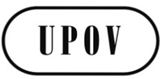 ETWO/48/26 ORIGINAL:  EnglishDATE:  September 24, 2015INTERNATIONAL UNION FOR THE PROTECTION OF NEW VARIETIES OF PLANTS INTERNATIONAL UNION FOR THE PROTECTION OF NEW VARIETIES OF PLANTS INTERNATIONAL UNION FOR THE PROTECTION OF NEW VARIETIES OF PLANTS GenevaGenevaGenevaRHS Colour ChartRoyal Horticultural Society (RHS)How varieties were allocated to color groups: Use of RHS Colour ChartJapanColor: gaps in the RHS Colour Chart?United KingdomDefinition of color groups from RHS Colour Charts: implementation for the purpose of variety denominationsEuropean UnionGeneralLeading Expert to confirm that all IP rights on photos, illustrations and text have been respected 2.3to read “… 6 plants”3.4.1to read “… 6 plants”4.1.4to read “…on 5 plants or parts taken from each of 5 plants…”4.2.2second sentence to read “In the case of a sample size of 6 plants,…”Table of chars.- to check whether to add more example varieties- to check spelling of Golden Panaché (or Golden Panache?)Chars. 1 to 18to delete (a)Char. 1to be deletedChar. 4to add example varieties for states 2 and 4 or delete these two statesChar. 5- to read “One-year-old stem: color”- to delete (b)Char. 6- to read “Young shoot: anthocyanin coloration”- to delete (b)- to have notes 1 to 5 and add “very strong” as state 5New Chars. to add the following characteristics before Characteristic 7 and include explanation color:“Young leaf blade: main color on upper side”“Young leaf blade: secondary color on upper side”Char. 7- to delete MS- to have states very short (1), short (2), medium (3), long (4), very long (5)Char. 8- to delete MS- to have states very narrow (1), narrow (2), medium (3), broad (4), very broad (5)Char. 9to add (c)Char. 10- to delete state 1 “triangular”- to have states lanceolate (1), ovate (2), elliptic (3), obovate (4)Char. 13state 3 to read “marginal zone”Char. 14to add new state 1 “none” and to renumber states accordinglyChar. 15to delete state “none” and to be indicated as QLChar. 16to have states “absent or weak” (1), medium (2), strong (3)Char. 18to be indicated as QLChars. 19 to 21to read “Sepal:…”Char. 23to read “Corolla lobe: attitude”Char. 24to move example variety “Lynn” from state 9 to state 7Char. 25to delete (f)Char. 27- to be moved before Char. 26- to add (f)Char. 28to add example variety “Golden Panaché” for state 1Chars. 29, 31, 32, 33, 34to delete (a)Char. 32state 3 to read “pinkish”Char. 34- to add VG- to delete (*)Char. 35to have states very sparse (1), sparse (2), medium (3), dense (4), very dense (5)8.1to add new explanation that all leaf characteristics should to be observed on the upper side8.1 (d)grid to be improved8.1 (f)first sentence to read “The main color is the color with the largest surface area present on the outer or inner side of a corolla lobe.”Ad. 13to improve illustration for state 5Ad. 14to use standard color definition according to TGP/14)TQ 5to add the grouping Char. 6 “Young shoot: anthocyanin” to the TQGeneral- Leading Expert to confirm that all IP rights on photos, illustrations and text have been respected - to include common name “Agloanema” in GENIE database2.3to read “… 10 young plants”5.3 (c), (d)to add “pink” after Gr. 4 yellowChar. 2- to have states absent or few (1) with example variety “Cassic”, medium with example variety “Katharngen”, many (3) with example variety “Chaowang”- to add MGChar. 3example variety for state 5 to read “Chalit’s Pride”Char. 6state 1 to read “very short”Chars. 6 to 8to be moved before Characteristic 3Char. 7to read “Leaf sheath: auricle projection” with states very weak (1), medium (3), very strong (5)Chars. 9 to 11to add MGChar. 14example variety for state 3 to read “Chalit’s Pride”Char. 16to include state 14 “along midrib, at margin and along veins”Chars. 22, 31, 57, 66, 72to add space after colon “Leaf blade: pattern…”Char. 17to correct spelling “blotches”Char. 18to correct spelling “blotches”Char. 41, 42to add space after colon “Leaf blade: color 4”Chars. 51 to 77to delete (e)Char. 53to add space after colon to read “Leaf blade:…”Char. 59to be indicated as QNChar. 70state 9 to read “along midrib, at margin and along veins”Char. 78state 1 to read “absent or weak”, state 2 to read “medium”, state 3 to read “strong”Char. 80to add state 5 “very strong” and move example variety “Black Beauty” form state 4 to state 58.1 (a)to read “Observations on leaves should be made on fully grown leaves from the middle third of foliage.”8.1 (b)to read “Petiole length and leaf sheath should be observed as follows:”8.1 (c)to read “darker color” instead of “darkest color”8.1 (d)to read “Leaf blade length and width should be observed as follows:”8.1 (g)- to read “… The order in which the colors should be observed is dictated by the order the colors appear in the RHS Colour Charts, as described in 8.1(f).” - to match cross-reference of worked examples in last sentence with their corresponding letters in 8.1 ((p), (q), (r), (s) > (i), (j), (k), (q))8.1 (h)- to read “Leaf blade: distribution of color should be observed as illustrated below. State 'along midrib' may include state 'on mid rib'. The term 'veins' means primary lateral veins. States of expression including 'along veins' may not include all primary veins.- illustration 12 to read “along midrib, along veins and throughout”8.1 (i)34 to read “along midrib, along veins and between veins”8.1 (l) to (p)to read “… observed as follows:”8.1 (l)to correct spelling “blotches” (header and illustrations)8.1 (p)second illustration to read “indicated by distribution throughout the whole part”Ad. 7to invert illustrations according to new wording of Char. 7Ad. 79to read “The following diagrams indicate the longitudinal section of a leaf blade.”TQ 4.2.1 (b) to read “division”(c) to read “in vitro propagation”TQ 4.2.2to read “Seed”TQ 7.3- to be moved and added to TQ 5- to add “pink” after Group 4 yellow for (c) and (d)GeneralLeading Expert to confirm that all IP rights on photos, illustrations and text have been respected Cover pageto include ASW for related documents and add Petunia as related document1.to check whether to add that the Test Guidelines only apply to Calibrachoa and exclude Petunia5.3- to add “Plant: height” as grouping characteristic- 5.3 (e): to add colon to read “Gr. 8: black”Char. 6state 3 to read “rounded” instead of “obtuse”Char. 10to be deletedChar. 12to add (+)Char. 21to be deletedChar. 25to read “Flower: distribution of secondary color”Char. 26to read “Plant: flower color change through the growing season”8.1 (c)to add new sentence after first sentence:  “Observations on varieties with changing flower color should be made on the predominant flower color through the season.”Ad. 6state (3) to be indicated as “rounded”Ad. 13to read “A double flower has more than one whorl of corolla lobes.”Ad. 15to adjust arrow to point at sinusAd. 26to read “Some Calibrachoa varieties can have flowers with a strong reaction to light and temperature conditions.  As a result, flowers of the same age could show a different main and/or secondary color on the same plant through the growing season.”TQ 1to add “Plant: height”GeneralLeading Expert to confirm that all IP rights on photos, illustrations and text have been respected Cover pageto change coverage of the Test Guidelines to Plectranthus scutellarioides (L.) R. Br. (UPOV Code: PLECT_SCU)1.to read “These Test Guidelines apply to all varieties of Plectranthus scutellarioides (L.) R. Br.”4.2.3second sentence to read “…In the case of a sample size of 10 plants,…”T.o.C.to check whether to add explanation on time of observation of characteristicsChars. 1, 2, 3, 5, 6, 8to check whether to add example varietiesChar. 3- to add explanation that to be observed on the middle third of the stem- to check whether to read “Stem: color”Char. 7to check whether to add illustrations for low and high ratioChar. 9to have notes 1 to 5Chars. 12, 15, 18, 22state 5 to read “between central zone and margin”New chars.to check whether to add the following new characteristics:- “Plant: habit” with states from “upright” to “spreading”- “Leaf: shape of apex- “Leaf: shape of base”- “Leaf: margin” with states “entire”, “serrate”, “crenate”8.1 (d)to check whether to use Lisbon approach8.1 (e)to update states according to table of characteristics8.1 (g)to check whether to complete illustrations for other states of expressionAd. 8to update states according to table of characteristicsTQ 1to be updated (see change to coverage of Test Guidelines)TQ 4.2- 4.2.1: to delete (b)- to add 4.2.2 Seed- “Other” to become 4.2.3TQ 5- to complete list with all states of expression (to include even states of expression)- 5.3, 5.4: to add color groupsTQ 6to be completedGeneralLeading Expert to confirm that all IP rights on photos, illustrations and text have been respected 2.2to read “plants” (small p)5.3 (a)to be deletedChar. 1to be deletedNew char. to add new characteristic after Char. 3:- to read “Plant: height/width ratio” with states 	low (1) with example variety “Red Fountain” 	medium (3) with example variety “Tana”	high (5) with example variety “Southern Splendour” - to be indicated as QN- to be indicated as MG/VG- to add (*)- to be added to grouping characteristics in Chapter 5.3- to be added to TQ 5- to add (+) and use illustrations from current Ad. 1 for Ad. of new Char.Char. 6 to add explanation/illustration and combine with current Ad. 7 and indicate length of petioleChars. 9, 10, 11, 12, 19, 20, 22, 23- to correct spelling “RHS Colour Chart”- to add new (e)Chars. 10 to 12to be moved before 6Char. 13to read “Leaf: curvature”Char. 15- to add (+) and explanation- to be indicated as MG/VG- to add “Karo Kiri” as example variety for state 1Char. 16state 1 to read “narrow” Char. 18state 1 to read “absent or weak”Char. 23to check whether to delete (c) 8.1- to add new (e) to read “The main color is the color with largest surface area present on a leaf.  The secondary color is the color with the second largest surface area present and the tertiary color is always the color with the smallest surface area.  In cases where the area of the main and secondary color are too similar to reliably decide which color has the largest surface area on the blade, the darker color is considered to be the main color.  E.g. for light yellow and medium green leaf, medium green is considered to be the main color.”- 8.1 (c)to correct spelling “color”Ad. 2to read “Plant height is observed towards the end of the growing cycle.”Ad. 7to adjust arrows indicating the narrowest pointAd. 10to be delete (see 8.1)Ad. 19to be delete (see 8.1)TQ 1to add field for speciesTQ 5- to complete states of expression with even notes- to delete 5.1TQ 6example to read “Leaf: width” with states “narrow” and “medium”General- Leading Expert to confirm that all IP rights on photos, illustrations and text have been respected - to clarify coverage of vegetatively propagated varieties onlyCover pageto check main common name (to read “Cranesbill" or “Geranium”?)2.2to read “The material is to be supplied in the form of vegetatively propagated young plants.”5.3to check whether all TQ characteristics to be includedChar. 1 to check whether state 5 to read “horizontal”Char. 4to check whether 9 notes are appropriate or whether to reduce scaleChar. 6to read “Leaf: length”Char. 8to correct spelling of “color”Chars. 9, 12state 6 to read “at sinus”Char. 14to check whether char. is needed or can be deletedChar. 20to be indicated as PQChar. 22to read “Leaf: basal lobes”Char. 23to read “Leaf: number of incisions of margin”Char. 24to read “Leaf: depth of incisions of margin”Char. 25to correct spelling “branching” in state 2Char. 31to check whether to add states between “flat” and “convex”Char. 32- to read “Petal: arrangement”- to correct spelling to “moderately” in state 5Char. 33- to read “Petal: curvature”- to add illustrations Char. 36- to delete MS- to add illustrations to illustrate high and low ratioChar. 46to read “Petal: distribution of veins”Char. 47to read “Petal: color of veins”New chars.to check whether to add the following new characteristics:- “Petiole: length”- “Leaf: shape” or ”Leaf: length/width ratio”8.1 (a)to apply to all characteristics8.1 (c)last sentence to read “…the darker color is considered to be the main color.”8.1 (e)to check wordingAd. 1to be improvedAd. 11to check whether to improve illustration for state “flushed”Ad. 18- to adapt notes according to Char.18- to add arrows to illustrationsAd. 23to adapt notes according to Char. 23Ad. 24to adapt notes according to Char. 24Ad. 29explanation to read “A single flower has one whorl containing 5 petals, a double flower has more than one whorl of petals.”Ad. 46to add explanation that to be observed on the conspicuous part of the veinsAd. 47to add explanation that to be observed on the conspicuous part of the veins9.first reference: to check title (Gardener’s)second reference to read “Husted Bendtsen, B. 2005:…” and to be moved after reference to HibberdTQ 5- to complete list of states of expression with all even statesTQ 5.3, 5.9, 5.10: to add color groupsTQ 6to be completedGeneralLeading Expert to confirm that all IP rights on photos, illustrations and text have been respected 3.4.1to read “… at least 20 plants.”4.2.2second sentence to read “In the case of a sample size of 30 plants,…”5.3 (e)Groupe 9 to read “blue” instead of “violet”T.o.C- general comment: to check the allocation of note (a)- to add example varietiesChar. 1to delete (f)Char. 17state 1 to read “absent or small”Char. 32to add illustration of low and high ratioChar. 33to add illustrationChar. 36 - to read “Perianth: pattern of secondary color of inner side of outer segment”- to add illustrationsChar. 39to add illustration of low and high ratioChars. 42, 43to be indicated as PQChar. 49to delete wording in brackets and move to Ad. 49Char. 51to check wording (development of lobes?)Char. 52to read “…in relation to upper”Ad. 1to add arrows Ad. 8to increase size of label “Branch”Ad. 10to check illustration state (7)Ad. 11to increase size of label “Spike: length”Ads. 13, 14 to place arrow parallel to rachisAd. 16to improve example to differentiate states (2) and (3)Ad. 18to add illustration of low and high ratioAd. 19- to further clarify difference between “semi-double” and “double” (cut-off point of 9 or 10 petals)- to replace “spike” with “style” in the definition of double flowersAd. 36to complete with other states of expressionAd. 41to add illustration for state 3Ad. 50to improve illustrationsAd. 51to improve illustrationsTQ 4.1to select appropriate standard wordingTQ 4.2.1 (a)to replace “tuber” with “corm”TQ 5 - to complete characteristics with all even states of expression- to add color groups to 5.4GeneralLeading Expert to confirm that all IP rights on photos, illustrations and text have been respected Char. 2to be deletedChar. 5to move state “orange” before “purple”Char. 6to be deletedChar. 15states to read “less than one third to midrib”, “from one to two thirds to midrib”, “greater than two thirds to midrib”Char. 17to be deletedChar. 23to have notes 1 to 5 (keep states and example varieties as they are)Char. 32to delete all even states and to renumber remaining states of expressionChar. 33to delete (a)Char. 34to have notes short (3) with example variety “Raptor”, medium (5) with example variety “Callum’s Gold”, long (7) with example variety “Autumn Fall”Char. 35to order states narrow (1) with example variety “Raptor”, medium (2) with example variety “Callum’s Gold ”and broad (3) with example variety “Red Rover”Char. 40to be indicated as VG/MGChar. 42state 3 to read “…the base” (to add space)Chars. 44 to 46to replace (c) by (d)Char. 54to be deletedChar. 58to be deletedChar. 63to read “Pistil: length in relation perianth”Char. 66to be deleted8.1 (c)- to read “Observations on inflorescence and mature flower characteristics should be made on a main flowering branch.”- to add explanation on measurement of “perianth length” and “perianth width”8.1 (d)to add “(d) Observations on flower bud should be made on buds that have just opened” and to add (d) to Characteristics 44 to 46Ad. 8to add illustration of an undivided leafAd. 13to number states of expression from bottom to top and left to right (e.g. ovate (1), lanceolate (2), circular (3))Ad. 49to have capital letter “Observed…” and full stopAds. 51 to 53to add full stop at end of each sentenceAd. 65illustration for state (3) to be replaced with illustration from proj.1 (transverse on top)9.- to remove space before colon “…Proteacea: a…”- to delete reference “Elliott and Jones”TQ 1to add line for speciesTQ 4.1, 4.2to be completed as in proj.1TQ 6example to read “Inflorescence: predominant color” and with states “yellow” and “orange” (as in proj.1)TQ 7to include ASW requesting photographGeneralLeading Expert to confirm that all IP rights on photos, illustrations and text have been respected 3. to check whether to clarify method of examination for seed-propagated varieties (same as for vegetatively propagated?)4.1.4- to be assessed in 19 plants (allowing 1 off-type)- to read “…the number of parts to be taken from each of the plants should be 1.” - to clarify number of plants to be assessed for seed-propagated varieties4.2.2to check whether to clarify uniformity standard for seed-propagated varietiesChar. 1to delete “(inflorescence excluded)” and add explanation in Ad. 1Char. 2to read “Plant: width”Char. 3to correct formatting (order of states of expression and notes)Char. 4to add illustrationChar. 5to add illustrationsChar. 8- to add illustrations - to order states acuminate(1), acute (2), obtuse (3)Char. 9- state (2) to read “medium green”- to add explanation on main colorChar. 10to remove from header and add explanation “anthocyanin coloration excluded”Char. 12to add explanation on main colorChar. 14- to be indicated as PQ- to add state “as a flush and in stripes”Char. 19- to check whether to clarify overlapping states of expression- to remove from header and add explanation “anthocyanin coloration excluded”Char. 21to correct spelling “small”Char. 22to read "…position in relation to leaves”Char. 26to read “Inflorescence: number of floral bracts”Char. 29- to correct spelling “of”- to add illustrationChars. 30 to 33to add explanation on main and secondary color (current Ad. 32) or to have an explanation covering several characteristics (8.1)Char. 34to add illustrations Chars. 35, 36to check whether to be combinedChars. 40 to 43to check whether to be indicated as VGChar. 42to be indicated as PQChar. 43- to read “color of stigma”- to be indicated as PQ8.1 (b)to read “Observations…” (capital) and to add full stop.Ad. 1- to correct arrow to start from base of plant- to check whether to use a different illustrationAd. 32to replace “reliable” by “reliably”TQ 4.2to select appropriate standard wordingTQ 5- to add Char. 32- to list all states of expression including even notes- to add color groups for the RHS Colour Chart charactersticsTQ 6to be completedTQ 7to request color photographGeneralLeading Expert to confirm that all IP rights on photos, illustrations and text have been respected 1. first sentence to read “These Test Guidelines apply to all varieties of Petunia Juss.. and ×Petchoa J. M. H. Shaw”5.3 (g)to add colon after GR. 5 to read “Gr. 5: blue pink”Table of chars.to add example varietiesChar. 1- to add (*)- to check wording and whether to replace photos with illustrations in Ad. 1Char. 7state “obtuse” to read “rounded”Char. 10to be deletedChar. 17to check whether to read “Flower: diameter” Char. 24to read “Flower: distribution of secondary color”Char. 26to read “Plant: number of flowers with differing size of area of secondary color”Chars. 28, 29to delete (a)Char. 32- to read “Corolla tube: main color of inner side”- to check whether the middle part of the corolla tube should be observedChar. 33to read “Corolla tube: conspicuousness of veins on inner side"Char. 35- to check whether to read “Anther: color of pollen” - to add state “pink” between states “light brown” and “light blue”8.1 (d)first sentence to read “Observations on the flower should be made on the inner side of the corolla lobes of a fully developed flower before fading.”Ad. 6to check whether to be presented in gridAd. 15to read “A double flower has more than one whorl of corolla lobes.”Ad. 17to check whether to add illustrationAd. 18to adjust arrows to point to sinusAd. 21to correct spelling to “conspicuousness”Ad. 24to read “Petunia varieties with bi- or multi-colored flowers can have a strong reaction to the environmental conditions.  Due to the conditions during a specific period of their bud development the area of the secondary color on some flowers can be different from the area on other flowers on the same plant. Therefore the distribution of the secondary color should be observed on those flowers which have the predominant distribution.”Ad. 31to add explanation “The width should be observed at the broadest part of the corolla tube.”9.- first reference to correct spelling “und”- second reference to add colon between “Acta” and “Bot”TQ 1to invert orderGeneralLeading Expert to confirm that all IP rights on photos, illustrations and text have been respected Cover page to add in box containing UPOV code “excluding P. scutellarioides”1.to add “excluding P. scutellarioides”5.3 (d) to add color groups as in TQ 56.5to move sentence to chapter 8.1 “Unless otherwise indicated, observations should…”Char. 6to add state 1 “very narrow”Char. 7to add (+) and illustration to provide example of low and high ratioChar. 9, 10to be indicated as PQChar. 13- to add (+) and explanation to read “To be observed excluding variegation.”- to add example variety “Easy Gold” for state 1Char. 14to delete (*)Char. 15to add state 9 “very strong”Char. 18to add (+)Char. 21to add state 9 “very dense” Char. 23to delete (*)Char. 24to delete state 2 “yellow”Char. 28to add state 9 “very high” Char. 32to add (+) and combine explanation with Ad. 33Char. 35to delete state 2 “yellow”8.1 (c)to read “… darker color…” instead of “darkest color”Ads. 25, 26to be combinedAds. 27, 28to be combinedAd. 35to be combined with Ad. 33Ad. 33- to add arrow to indicate outer side of upper corolla lobe- to place legend on left side of illustration for “outer side of lower corolla lobe”Ad. 36to read “…is when all plants…”TQ 1to have same layout of table as in proj. 1 (Botanical name, common name, species – specify, hybrids - specify)TQ 5to complete even states in 5.3GeneralLeading Expert to confirm that all IP rights on photos, illustrations and text have been respected 5.3 (g)to add state “none” to become Gr. 1 and renumber following states of expressionChar. 6to add state “very dense” note 5 and to move example variety “Santa Barbara” to state 5Char. 19to add state “very dense” note 5 and to move example variety “Artemis” to note 5Char. 20to add state “very strong” note 5 and move example variety “Omaha Gold” to note 5Char. 22to have states absent or weak (1), medium (2), strong (3)Char. 32to add (c)Char. 33to add state of expression “very dense” note 5 and move example variety “Santa Barbara” to note 5Char. 36to add (+)Char. 40to add state of expression “very dense” note 5 and move example variety “Santa Barbara” to note 5Char. 41to have example varieties “Haeumanarc” for state 1, “Dansalfun 1” for state 3, “Heatwave Blast” for state 5Char. 42to read “Corolla lower lip: attitude relative to corolla tube” and to have states parallel (1), moderately downwards (2), strongly downwards(3), moderately reflexed (4), strongly reflexed (5)Char. 46to have states absent or weak (1), medium (2), strong (3)8.1 (c)to read “… the darker color…” instead of the “darkest color”Ad. 22to delete photo for state 2Ad. 23to read “The natural length of inflorescence should be observed.”Ad. 46to delete photo for state 2TQ 5.2to include all even states of expression (2, 4, 6, 8)TQ 5.7to add state “none” to become Gr. 1 and renumber following states of expressionGeneralLeading Expert to confirm that all IP rights on photos, illustrations and text have been respected Cover pagecoverage of Test Guidelines to be change to the following UPOV codes: ZINNI_ANG; ZINNI_ELE; ZINNI_HAA; ZINNI_PER1.to read “These Test guidelines apply to all varieties of Zinnia angustifolia, Z. elegans, Z. haageana, Z peruviana, and their hybrids.”2.3to read “… sufficient quantity of plant material to produce 10 plants for F1 hybrids and 40 plants for cross-pollinated varieties”3.1.1to be deleted3.4.1to be replaced with current 3.4.14.1.4to have two paragraphs for cross-pollinated varieties and F1 hybrids4.2.2, 4.2.3to be deleted4.2.4to read “For the assessment of uniformity of F1 hybrids,...”5.3- to add (*) in the table of characteristics for all characteristics used as grouping characteristics- to have the following grouping characteristics:Plant: growth habit Plant: heightFlower head: typeRay floret: color of inner sideTable of Chars.- to check example varieties and denominations- to add illustrations as in proj.4Char. 4to delete state 2 Char. 9- state “towards middle” to read “at middle”- - to add illustrationChar. 15to add illustration as in proj.4, but improve photo for state 1Char. 16to read “Flower head: number of ray florets (excluding single flower head type)”Char. 20to add (+) and illustrations on low and high ratioChar. 21- to read "Ray floret: profile in cross section” and to add explanation “to be observed at the middle part of ray floret” in Ad. 21- state (1) “strongly convex with margins touching” to be moved after state “strongly convex”Chars. 26, 28, 30, 31to add “(indicate reference number)” to state of expressionChars. 29, 31, 32to add (d)Chars. 30, 31, 32to have same order of tertiary color characteristics as for secondary color characteristics8.1to include guidance on time of observation of characteristics 8.1 (c)to be deleted8.2to check whether all intellectual property rights on photographs have been observedAd. 21to be completed with illustrations for the other states of expressionAd. 22to correct spelling “reflexing”Ad. 27to improve illustration for state 2 “basal part”TQ 1to be updated according to changed coverage of Test GuidelinesTQ 4.2to check whether to be completed (to select standard wording from template)TQ 5- to check whether to add in TQ 5 all characteristics used as grouping characteristics- to complete the list with all states of expression including even statesTQ 6 to be completedTQ 7.4to add ASW requesting color photographSubjectRelevant document(s)Aglaonema (Aglaonema Schott.)TG/AGLAO(proj.5)*Calibrachoa (Calibrachoa (L.) Llave & Lex.) (Revision)TG/207/2(proj.2)*Cordyline (Cordyline Comm. ex Juss.)TG/CORDY(proj.3)*Grevillea (Grevillea R. Br. corr. R. Br.)TG/GREVI(proj.3)*Plectranthus (Plectranthus L’Hér.)TG/PLECT(proj.2)*Salvia (Salvia L.)TG/SALVI(proj.3)*Abelia (Abelia R. BR.)Alstroemeria (Alstroemeria L.) (Revision)Calendula (Calendula L.)Coleus (Plectranthus scutellarioides (L.) R. Br.)*Dianella (Dianella Lam. ex Juss.) (Partial Revision: Chars. 16 and 22)*Freesia (Freesia Eckl. ex Klatt) (Revision)Gazania (Gazania Gaertn.)Guzmania (Guzmania Ruiz et Pav.) (Revision)Hardy Geranium (Geranium L.)Hydrangea (Hydrangea L.) (Revision)Kangaroo Paw (Anigozanthos Labill.) (Revision)*Lavender (Lavandula L.) (partial revision: addition of new characteristics for Leaf: length, width and color of corolla)*Petunia (Petunia Juss.) (Revision)*Zinnia (Zinnia L.)SpeciesBasic Document(s)Leading expert(s)Interested experts (States/Organizations)Aglaonema (Aglaonema Schott.)TG/AGLAO(proj.5)Mr. Kenji Numaguchi (JP)AU, KR, NL, NZ, QZ, ZA, Office*Calibrachoa (Calibrachoa (L.) Llave & Lex.) (Revision)TG/207/2(proj.2)Ms. Andrea Menne (DE)AU, CA, JP, KR, MX, NZ, QZ, ZA, Office*Cordyline (Cordyline Comm. ex Juss.)TG/CORDY(proj.3)Mr. Chris Barnaby (NZ)AU, GB, MX, NL, QZ, ZA, Office*Grevillea (Grevillea R. Br. corr. R. Br.)TG/GREVI(proj.3)Mr. Nik Hulse (AU)GB, MX, NZ, Office*Plectranthus (Plectranthus L’Hér.)TG/PLECT(proj.2)Mr. Adriaan de Villiers (ZA)AU, DE, NL, QZ, Office*Salvia (Salvia L.)TG/SALVI(proj.3)Mr. Tetsuya Takahashi (JP)AU, CA, CN, FR, GB, IL, KR,  MX, NZ, QZ, ZA, OfficeSpeciesBasic Document(s)Leading expert(s)Interested experts (States/Organizations) *Abelia (Abelia R. BR.)TG/ABELI(proj.3)Ms. Françoise Jourdan (FR)CA, GB, JP, KR, MX, NZ, QZ, OfficeAlstroemeria (Alstroemeria L.) (Revision)TG/29/7Mr. Henk de Greef (NL)CA, KR, JP, MX, NZ, QZ, ZA, OfficeCalendula (Calendula L.)NewMr. Kentaro Sekizawa (JP)DE, GB, KR, QZ, ZA, OfficeColeus (Plectranthus scutellarioides (L.) R. Br.)TG/SOLEN_SCU
(proj.1)Mr. Takayuki Mikuni (JP)CA, DE, GB, KR, QZ, ZA, CIOPORA, Office*Dianella (Dianella Lam. ex Juss.) (Partial Revision: Chars. 16 and 22)TG/288/1Mr. Nik Hulse (AU)GB, NZ, QZ, ZA, Office*Freesia (Freesia Eckl. ex Klatt) (Revision)TG/27/7(proj.2)Mr. Henk de Greef (NL)JP, KR, MX, QZ, ZA, OfficeGazania (Gazania Gaertn.)NewMr. Adriaan de Villiers (ZA)AU, GB, JP, KR, NZ, QZ, CIOPORA, OfficeGuzmania (Guzmania Ruiz et Pav.) (Revision)TG/182/4(proj.1)Mr. Henk de Greef (NL)BR, CN, JP, MY, QZ, OfficeHardy Geranium (Geranium L.)TG/GERAN(proj.1)Ms. Elizabeth Scott (GB)CA, DE, GB, JP, KR, MX, NL, NZ, QZ, CIOPORA, OfficeHydrangea (Hydrangea L.) (Revision)TG/133/4Ms. Françoise Jourdan (FR)AU, CA, DE, JP, MX, NZ, KR, QZ, ZA, OfficeKangaroo Paw (Anigozanthos Labill.) (Revision)TG/175/3Mr. Nik Hulse (AU)GB, JP, KR, NZ, QZ, Office*Lavender (Lavandula L.) (Partial Revision: addition of new characteristics for Leaf  length and width and color of corolla)TG/194/1Ms. Françoise Jourdan (FR)AU, CA, GB, JP, NZ, QZ, ZA, Office*Petunia (Petunia Juss.) (Revision)TG/212/2(proj.2)Ms. Andrea Menne (DE)AU, CA, CN, JP, KR, MX, NZ, QZ, ZA, CIOPORA, Office*Zinnia (Zinnia L.)TG/ZINNIA(proj.5)Mr. Jose Mejía Muñoz (MX)CN, GB, IL, JP, KR, Office